INDICAÇÃO Nº 1329/2018Sugere ao Poder Executivo Municipal operação “tapa-buracos” em toda a extensão da Avenida Rafard, no bairro São Joaquim.  Excelentíssimo Senhor Prefeito Municipal, Nos termos do Art. 108 do Regimento Interno desta Casa de Leis, dirijo-me a Vossa Excelência para sugerir que, por intermédio do Setor competente, seja executada operação “tapa-buracos” em toda a extensão da Avenida Rafard, no bairro São Joaquim.Justificativa:Tendo em vista o período de chuvas dos últimos meses, este vereador constatou que a malha asfáltica da Avenida Rafard veio a apresentar buracos em toda a sua extensão, necessitando assim serviços de recapeamento no local para manter o bom estado da mesma.Plenário “Dr. Tancredo Neves”, em 05 de fevereiro de 2.018.JESUS VENDEDOR-Vereador / Vice Presidente-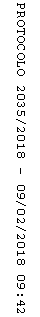 